Grodziczno, dnia 30.05.2022rNasz znak: IP.271.1.6.2022WYJAŚNIENIA I ZMIANA TREŚCI SWZDotyczy postępowania: Poprawa efektywności energetycznej budynku Szkoły Podstawowej w ZwiniarzuZamawiający informuje, że w terminie określonym zgodnie z art. 284 ust. 2 ustawy z 11 września 2019 r. – Prawo zamówień publicznych (Dz.U. 2021 poz.1129 ze zm.), Wykonawcy zwrócili się do Zamawiającego z wnioskiem o wyjaśnienie treści SWZ.W związku z powyższym, zamawiający udziela następujących wyjaśnień:BRANŻA SANITARNA (INSTALACJA CO)PytanieCzy w ofercie Wykonawca powinien uwzględnić osłony grzejnikowe? Jeżeli tak, to proszę o uzupełnienie przedmiaru robót. OdpowiedźTak, Wykonawca powinien uwzględnić osłony grzejnikowe. Przedmiar robót został uzupełniony.PytanieJaki typ głowic termostatycznych przyjąć do wyceny? Zwykłe, czy z zabezpieczeniem antykradzieżowym i regulacyjnym? OdpowiedźDo wyceny należy przyjąć zwykłe głowice termostatyczne.Pytanie3. Zgodnie z opisem technicznym wykonaną instalację co należy poddać próbie na zimno, regulację nastaw zaworów sposobem praktycznym. Brak w przedmiarze. Proszę o uzupełnienie przedmiaru robót. OdpowiedźPrzedmiar robót został uzupełniony o wykonanie próby na zimno i dokonanie nastaw. Pytanie4. Zgodnie z opisem technicznym projektuje się wkład kominowy DN1600 z blachy kwasoodpornej. Brak w przedmiarze. Proszę o uzupełnienie przedmiaru o wkład kominowy. OdpowiedźPrzedmiar robót został uzupełniony o wkład kominowy.Pytanie5. Zgodnie z opisem technicznym należy wykonać rozruch kotłowni i instalacji przez 72 godziny wraz z regulacją obiegów grzewczych. Brak w przedmiarze. Proszę o uzupełnienie. OdpowiedźPrzedmiar robót został uzupełniony o wykonanie rozruchu kotłowni i instalacji przez 72 godziny wraz z regulacją obiegów grzewczych.Pytanie6. Poz. 35 przedmiaru robót – Ilość obmiaru powinna być jak ilość grzejników, tj. 48 sztuk według rys. 4, 5, 6 projektu technicznego. Proszę o skorygowanie przedmiaru robót. OdpowiedźPrzedmiar robót został skorygowany.Pytanie7. Poz. 36 przedmiaru robót – Ilość obmiaru powinna być jak 2xilość grzejników, tj. 96 sztuk według rys. 4, 5, 6 projektu technicznego. Proszę o skorygowanie przedmiaru robót. OdpowiedźPrzedmiar robót został skorygowany.Pytanie8. Poz. 37 przedmiaru robót – Ilość obmiaru powinna być jak ilość grzejników, tj. 48 sztuk według rys. 4, 5, 6 projektu technicznego. Proszę o skorygowanie przedmiaru robót. OdpowiedźPrzedmiar robót został skorygowany.Pytanie9. Poz. 44 przedmiaru robót – zgodnie z rys. 4, 5, 6 projektu technicznego powinno być 9 sztuk. Proszę o skorygowanie przedmiaru robót. OdpowiedźPrzedmiar robót został skorygowany.Pytanie10. Poz. 47 przedmiaru robót – zgodnie z rys. 4, 5, 6 projektu technicznego powinno być tyle samo co grzejników tj. 48 sztuk. Proszę o skorygowanie przedmiaru robót. OdpowiedźPrzedmiar robót został skorygowany.Pytanie11. Zgodnie ze schematem kotłowni rys. nr 1, brak w przedmiarze montażu rury spalinowej kotła stanowiącej połączenie spalin pomiędzy czopuchem projektowanego kotła, a kominowym kanałem spalinowym. Proszę o uzupełnienie przedmiaru robót. OdpowiedźPrzedmiar robót został uzupełniony o montaż rury spalinowej.Pytanie12. Zgodnie ze schematem technologicznym kotłowni rys. nr 2, brak w przedmiarze montażu sztuk termomanometrów w ilości 7 sztuk. Proszę o uzupełnienie przedmiaru robót. OdpowiedźPrzedmiar robót został uzupełniony o montaż termomanometrów.Pytanie13. Czy do zasobnika c.w.u. o poj. 150L uwzględnić grzałkę elektryczną 230V do podgrzewania c.w.u w okresie letnim? OdpowiedźNależy uwzględnić zasobnik c.w.u. o poj. 300l z grzałką elektryczną. Przedmiar robót został uzupełniony.Pytanie14. Poz. 64 przedmiaru robót zawiera montaż zbiornika buforowego. Jakiego obiegu grzewczego ten zbiornik dotyczy - obieg kotła, obieg c.o., czy obieg c.w.u.? Brak w projekcie technicznym tego zbiornika. Jaki typ i jakiej pojemności zbiornik buforowy należy przyjąć do wyceny. OdpowiedźMontaż zbiornika buforowego dotyczy obiegu kotła. Należy przyjąć zbiornik buforowy o poj. 100l. Przedmiar robót został uzupełniony.Pytanie15. Montaż zbiornika buforowego wymaga montażu dodatkowej pompy ładującej zbiornik buforowy oraz dodatkowych zaworów odcinających, zaworu spustowego, odpowietrzniki automatyczne. Proszę o uzupełnienie przedmiaru robót o powyższe elementy wyposażenia zbiornika buforowego.   OdpowiedźPrzedmiar robót został uzupełniony o w/w elementy.BRANŻA SANITARNA (INSTALACJA CWU)Pytanie1. Czy przedmiotem zamówienia jest dostawa i montaż białego montażu: zlewozmywak – 4 sztuki, umywalka – 11 sztuk, kompakt WC – 6 sztuk, pisuar – 2 sztuki. Biały montaż występuje w projekcie technicznym. Brak jednak w przedmiarze robót. Proszę o uzupełnienie przedmiaru robót. OdpowiedźTak.  Przedmiar robót został uzupełniony o dostawę i biały montaż.Pytanie2. W związku z tym, że w obiekcie będą przebywać dzieci w wieku przedszkolnym, czy część umywalek i kompaktów WC należy uwzględnić w wycenie z serii dedykowanej dla przedszkolaków? Proszę o uzupełnienie przedmiaru robót z wyszczególnieniem typu i ilości poszczególnego wyposażenia. OdpowiedźNależy wyposażyć pomieszczenie 1/7 w armaturę przeznaczoną dla przedszkolaków, uzupełniono przedmiar.Pytanie3. Czy przedmiotem zamówienia jest dostawa i montaż: bateria zlewozmywakowa – 4 sztuki, bateria umywalkowa – 11 sztuk, zawór pisuarowy – 2 sztuki. Biały montaż występuje w projekcie technicznym. Brak jednak w przedmiarze. Proszę o uzupełnienie przedmiaru robót. OdpowiedźTak. Przedmiar robót został uzupełniony.Pytanie4. Czy do wyceny przyjąć baterie zlewozmywakowe i umywalkowe zwykłe, czy termostatyczne stanowiące zabezpieczenie przed oparzeniem? OdpowiedźDo wyceny należy przyjąć baterie zlewozmywakowe i umywalkowe termostatyczne stanowiące zabezpieczenie przed oparzeniem, zmieniono w przedmiarze.Pytanie5. W pomieszczeniu 2/5 brak ścianki międzypisuarowej. Czy uwzględnić w wycenie. Proszę o uzupełnienie przedmiaru robót. OdpowiedźTak. Należy uwzględnić jako płytę na nogach. Przedmiar robót został uzupełniony.Pytanie6. Producent rur zgrzewanych PP przewiduje zastosowanie rur zwykłych PP do wody zimnej, natomiast do wody ciepłej rury PP stabilizowane (włóknem szklanym lub wkładką ALU). Poz. 72 i 72 przedmiaru robót nie określa jakiej ilości zamontować rury PP zwykłe do wody zimnej i rury PP stabilizowane do wody ciepłej. Proszę o uzupełnienie przedmiaru robót z podziałem na rurę PP zwykłą do wody zimnej i rurę PP stabilizowaną do wody ciepłej. OdpowiedźPrzedmiar robót został uzupełniony o podział na rurę PP zwykłą do wody zimnej i rurę PP stabilizowaną do wody ciepłej.Pytanie7. Przedmiar robót nie zawiera przebić i przejść rur przez ściany i stropy wraz z rurami osłonowymi – opis techniczny branży sanitarnej. Proszę o uzupełnienie przedmiaru robót. OdpowiedźPrzedmiar robót został uzupełniony o przebicia i przejścia rur przez ściany i stropy wraz z rurami osłonowymi.Pytanie8. Zgodnie z opisem technicznym branży sanitarnej w wycenie należy uwzględnić wydłużenia termiczne rur i stosować samokompensację. Brak w przedmiarze. Proszę o uzupełnienie przedmiaru robót o wykonanie kompensacji rur. OdpowiedźPrzedmiar robót został uzupełniony o wydłużenia termiczne rur i stosowanie samokompensacji.Pytanie9. Zgodnie z opisem technicznym branży sanitarnej rurociągi PP do wody zimnej należy zabezpieczyć termicznie rurą osłonową – Peszel, natomiast rurociągi ciepłej wody zabezpieczyć termicznie otuliną ciepłochłonną o gr. 9 mm (czerwona). Brak w przedmiarze. Proszę o uzupełnienie przedmiaru robót o izolacje termiczne. OdpowiedźPrzedmiar robót został uzupełniony o zabezpieczenie termiczne rurociągów.Pytanie10. Przedmiar robót nie zawiera zaprawiania bruzd po wykuciach dla tras rurociągów, tynkowania, szpachlowania, malowania lub uzupełnienia licowania ścian z płytek ceramicznych. Brak w przedmiarze. Proszę o uzupełnienie przedmiaru robót. OdpowiedźPrzedmiar robót został uzupełniony o naprawiania bruzd po wykuciach dla tras rurociągów, tynkowania, szpachlowania, malowania lub uzupełnienia licowania ścian z płytek ceramicznych.Pytanie11. Zgodnie z opisem technicznym wykonaną instalację poddać dezynfekcji oraz wykonać badanie wody. Brak w przedmiarze. Proszę o uzupełnienie przedmiaru robót o dezynfekcję instalacji oraz badania mikrobiologiczne wody.OdpowiedźPrzedmiar robót został uzupełniony o poddanie dezynfekcji oraz wykonanie badania wody wykonanej instalacji.BRANŻA ELEKTRYCZNAPytaniePoz. 41 przedmiaru robót zawiera montaż skrzynki licznikowej. Brak schematu w projekcie technicznym. Proszę o załączenie skrzynki licznikowej w celu wyceny skrzynki licznikowej.OdpowiedźNależy wyłączyć z przedmiaru. Skrzynka licznikowa nie jest przedmiotem opracowania.Pytanie Przedmiar robót nie zawiera montażu automatycznego przełączka faz PF-431 – 1 sztuka będącego elementem wyposażenia rozdzielnicy RG (rys. nr 7). Proszę o uzupełnienie przedmiaru robót. OdpowiedźPrzedmiar robót został uzupełniony o w/w elementy.PytaniePoz. 66 przedmiaru robót zawiera zakup schodołaza. Proszę o określenie minimalnych wymaganych parametrów technicznych i użytkowych urządzenia.OdpowiedźW wycenie proszę uwzględnić schodołaz gąsiennicowy spełniający wymagania:Dopuszczalne obciążenie min. 130kg,Moc silnika min. 300W,Koła ułatwiające manewrowanie po płaskim podłożu,Wyposażony w regulowany na wysokość zagłówek, wskaźnik bezpiecznego nachylenia schodów oraz awaryjny przycisk "STOP".BRANŻA BUDOWLANAPytanieCzy w zakres opracowania oferty wchodzi remont pomieszczenia 0/6 (Kotłownia + skład opału) tj. wyrównanie tynku sufitu, fundament pod nowy projektowany kocioł na pelet, posadzka z płytek ceramicznych, malowanie ścian i sufitów. Jeżeli tak, to proszę o uzupełnienie przedmiaru robót o powyższy zakres robót. Odpowiedź W zakres opracowania oferty wchodzi powyższy zakres robót, uzupełniono przedmiar.PytaniePrzedmiar robót nie zawiera wykonania ściany do wydzielenia pomieszczenia składu opału. Brak w przedmiarze przedmiotowej ścianki, otynkowania i ewentualnego malowania. Proszę o uzupełnienie przedmiaru robót. Czy przy projektowaniu ścianki składu opału nie doszło do omyłki pisarskiej. Ściankę należy wykonać do wysokości 110 cm, w której osadzone są drzwi do pomieszczenia składu opału. Jakich właściwych wymiarów należy uwzględnić ściankę działową?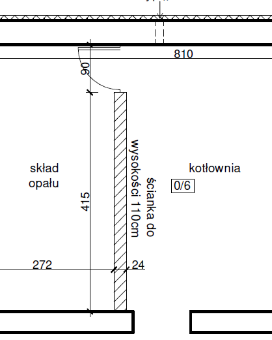 Odpowiedź Przyjęto ściankę działową o wysokości 110cm gr. 12cm z gazobetonu obustronnie tynkowaną i malowaną, uzupełniono przedmiar (rezygnacja z drzwi).PytanieOpis techniczny zawiera opis robót związanych z naprawą pęknięć i rys ścian zewnętrznych. Według opisu „luźny tynk należy odbić, powierzchnię oczyścić, zagruntować oraz uzupełnić ubytki. W obrębie pęknięcia ściany należy odkuć tynk min. 10cm z każdej strony pęknięcia. Pęknięcie należy oczyścić, odpylić, a następnie zwilżyć oraz metodą iniekcyjną wypełnić szczelinę zaprawą cementową o konsystencji plastycznej. Kolejnym etapem zabezpieczenia pęknięcia jest spięcie go klamrami stalowymi wykonanymi z pręta fi 6 żebrowanego w rozstawie co 10cm. Okolice rysy należy obłożyć siatką stalową i wykonać narzut z zaprawy cementowej. Analogicznie można zastosować zabezpieczenie rysy metodą tzw. złącza podatnego z wykorzystaniem elastycznych dwuskładnikowych mas polimerowych sprężysto – plastycznych.” Brak w przedmiarze powyższych robót. Proszę o uzupełnienie przedmiaru robót z wyszczególnieniem powyższego zakresu robót wraz z wskazaniem ilości naprawy pęknięć i rys ścian zewnętrznych.OdpowiedźOszacowano wyżej wymienione naprawy na 5mb, uzupełniono przedmiar.PytanieOpis techniczny zawiera opis robót do wykonania remontów wszelkich elementów przyległych do budynku. „Wszystkie elementy murowe przyległe do budynku (tj. murki oporowe, murki przy zejściu do piwnicy itp..) należy odkuć z luźnych części, oczyścić, uzupełnić ubytki tynku oraz pomalować analogicznie do elewacji”. Brak w przedmiarze powyższych robót. Proszę o uzupełnienie przedmiaru robót o zakres robót niezbędny do wykonania remontów wszelkich elementów przyległych do budynku.OdpowiedźOszacowano wyżej wymieniony zakres prac na 20m2, uzupełniono przedmiar.PytanieCzy w zakres opracowania wchodzi remont elewacji (malowanie) pomieszczeń gospodarczych, słupków ogrodzeniowych, ściany oporowej wejścia do piwnicy? Jeżeli tak, to proszę o uzupełnienie przedmiaru robót.OdpowiedźPrace termomodernizacyjne dotyczą tylko budynku szkoły.IZOLACJA FUNDAMENTUPytaniePrzedmiar robót nie zawiera demontażu podbudowy pod kostką brukową przeznaczoną do rozbiórki dla celów odkopania fundamentów budynku tj. podbudowa o gr. 20 cm w ilości 95,52 m2. Proszę o uzupełnienie przedmiaru robót. Odpowiedź W przyjętej pozycji KNR przedmiotowy zakres prac jest ujęty (KNR 2-31 087-01).PytaniePrzedmiar robót nie zawiera wywiezienia podbudowy z demontażu w ilości 95,52x0,2=19,104 m3 oraz kosztów utylizacji materiałów z rozbiórki w ilości 38,208t. Proszę o uzupełnienie przedmiaru robót.OdpowiedźO wyżej wymieniony zakres prac uzupełniono przedmiar.PytanieZgodnie z opisem technicznym projektu technicznego ściany fundamentowe „należy odkopać do poziomu posadowienia, ścianę oczyścić, osuszyć, wykonać ocieplenie polistyrenem ekstrudowanym gr. 10 cm, następnie nałożyć warstwę kleju z siatką oraz wykonać izolację pionową dyspersyjną masą asfaltowo-kauczukową”. Przedmiar robót nie zawiera: oczyszczenia odkopanej ściany fundamentowej, osuszenia w ilości 200,97 m2 dla każdego z brakującego powyższego zakresu robót. Proszę o uzupełnienie przedmiaru robót o powyższy zakres prac.OdpowiedźO wyżej wymieniony zakres prac uzupełniono przedmiar.PytanieZgodnie z opisem technicznym projektu wykonanie opaski budynku należy wykonać na warstwie zagęszczonej do Is=0,95 pospółki o gr. 20 cm w ilości 95,52 m2. Brak w przedmiarze robót. Proszę o uzupełnienie przedmiaru robót.OdpowiedźO wyżej wymieniony zakres prac uzupełniono przedmiar.PytaniePo wykonaniu podbudowy z pospółki 95,52x0,20=19,04 m3, należy wywieść nadmiar ziemi z wykopu w tej samej ilości. Proszę o uzupełnienie przedmiaru robót.OdpowiedźO wyżej wymieniony zakres prac uzupełniono przedmiar.PytanieZgodnie z opisem technicznym projektu, opaskę wokół budynku należy zakończyć obrzeżem o gr. 8 ułożonego na ławie betonowej B15. Brak w przedmiarze. Proszę o uzupełnienie przedmiaru robót.OdpowiedźOpaska z kostki będzie wykonana do istniejącego krawężnika, nie przyjmować do przedmiaru ułożenia obrzeża.PytaniePoz. 1 przedmiaru robót zawiera rozbiórkę nawierzchni z kostki brukowej w ilości 95,52 m2. Natomiast poz. 11 zawiera ponowny montaż kostki w ilości 85,97 m2. Jest to mniejsza ilość niż rozebrano w poz. 1. To samo dotyczy poz. 9 i 10 stanowiącej odpowiednio 85,968 m2 i 85,97 m2 podsypki cementowo-piaskowej. Czy w pozycjach nr 9, 10, 11 nie powinno być tyle samo, co kostki z rozbiórki z poz.1 tj. 95,52 m2 ?OdpowiedźRóżnica wynika z faktu, iż ściana fundamentowa została docieplona styropianem, zatem zmniejszyła się ilość kostki do ułożenia wraz z robotami towarzyszącymi.PytanieZe szczytu budynku występuje nawierzchnia asfaltowa, którą należy zdemontować w celu odkopania fundamentów oraz wykonania izolacji. Brak w przedmiarze. Proszę o uzupełnienie przedmiaru robót.OdpowiedźUzupełniono przedmiar o rozebranie i wykonanie nowego paska asfaltu.ODGRZYBIANIE ŚCIAN W PIWNICYPytanieZgodnie z opisem technicznym ściany w piwnicy (kotłownia + skład opału i pomieszczeniu gospodarczym), po skuciu tynku należy oczyścić i osuszyć powierzchnie odgrzybianą. Brak tego zakresu robót w przedmiarze robót. Proszę o uzupełnienie przedmiaru robót o oczyszczenie ścian w ilości 37,185 m2 oraz osuszanie w ilości 37,185 m2OdpowiedźUzupełniono przedmiar o wyżej wymienione prace.PytanieCzy w ofercie uwzględnić malowanie ścian wytynkowanych ścian w piwnicy. Jeżeli tak, to proszę o uzupełnienie przedmiaru robót.OdpowiedźTak, uzupełniono przedmiar (zgodnie z odpowiedzią na pytanie 1).DACH – TERMOMODERNIZACJAPytanieOpis techniczny projektu opisuje wykonanie robót związanych z dociepleniem dachu. „Dach ocieplić poprzez ułożenie wełny mineralnej między krokwie λ ≤ 0,038 W/m*K gr. 15cm + 5cm wełny twardej (na krokwie)”. W poz. 47 przedmiaru robót zawarte jest ułożenie płyt z wełny mineralnej – jednej warstwy. Jakie warstwy izolacji termicznej należy przyjąć do wyceny? Jakiej warstwy izolacji dotyczy poz. 47? Proszę o uzupełnienie przedmiaru robót o brakującą drugą warstwę izolacji.OdpowiedźJedną warstwę gr. 20cm rozbito w przedmiarze na dwie pozycje: warstwę o gr. 15cm i warstwę o gr. 5cm.WYMIANA STOLARKI OKIENNEJ I DRZWIOWEJ ZEWNĘTRZNEJPytaniePoz. 51 przedmiaru robót zawiera wykucie z muru podokienników drewnianych. Natomiast nie uwzględniono montażu nowych podokienników wewnętrznych z PCV w kolorze białym. Proszę o uzupełnienie przedmiaru robót.OdpowiedźUzupełniono przedmiar o wyżej wymieniony zakres prac.PytaniePrzedmiar robót nie zawiera demontażu i montażu nowej obudowy zsypów do piwnicy w ilości 3 sztuk. Proszę o uzupełnienie przedmiaru robót.OdpowiedźUzupełniono przedmiar o wyżej wymieniony zakres prac.WENTYLACJAPytanieJakie rozwiązanie przyjąć do wyceny w celu wykonania wywiewu kotłowni oznaczonego w projekcie jako W 21/14. Brak kanału wentylacyjnego w projekcie inwentaryzacji oraz przedmiarze robót. Proszę o uzupełnienie przedmiaru robót.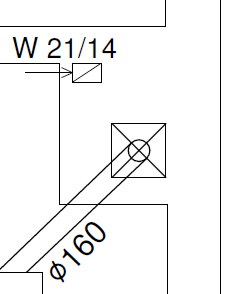 OdpowiedźUwzględniono w dziale 6 wentylacja, pozycja 57-61 (zastosowano rurę fi100).ELEWACJAPytanieZgodnie z opisem technicznym istniejący tynk należy dokładnie opukać, sprawdzić stan techniczny i przyczepność do podłoża, skuć odparzony tynk i uzupełnić ubytki zaprawą systemową lub wyrównującą, zagruntować całość powierzchni roztworem gruntującym, przeprowadzić próbę przyczepności zaprawy klejącej do podłoża. Brak powyższych robót w przedmiarze robót. Proszę o uzupełnienie przedmiaru o brakujący zakres robót.OdpowiedźUzupełniono przedmiar o wyżej wymieniony zakres robót (oszacowano ilość uszkodzonego tynu na 10% powierzchni).PytanieZgodnie z opisem technicznym płyty styropianowe należy zakołkować za pomocą dybli plastikowych. Brak w przedmiarze robót. Proszę o uzupełnienie przedmiaru robót.OdpowiedźPrzyjęta pozycja KNR 0-23 2612-01 zawiera te roboty.PytanieCzy w zakresie oferty należy uwzględnić warstwę podkładowej masy tynkarskiej przed ułożeniem tynku mineralnego? Jeżeli tak, to proszę o uzupełnienie przedmiaru robót.OdpowiedźPozycja KNR 0-23 0932-02 zawiera te roboty.PytaniePrzedmiar robót nie zawiera montażu drugiej warstwy siatki, którą należy ułożyć zgodnie z rys. 22 projektu technicznego. Proszę o uzupełnienie przedmiaru robót.OdpowiedźUzupełniono przedmiar o wyżej wymienione roboty (podwójną siatkę stosować do wysokości 2m elewacji).PytaniePrzedmiar robót nie zawiera zabezpieczenia kanałów wentylacyjnych kratką elewacyjną z siatką przed dostępem ptaków. Czy uwzględnić w wycenie. Jeżeli tak, to proszę o uzupełnienie przedmiaru robót.OdpowiedźUzupełniono przedmiar o wyżej wymieniony zakres prac.Mając na uwadze treść udzielonych wyjaśnień oraz potrzebę usunięcia rozbieżności pomiędzy ich treścią a treścią dokumentu zamówienia Zamawiający, działając na podstawie art. 286 ust. 1 ustawy z 11 września 2019 r. – Prawo zamówień publicznych (Dz.U. 2021 poz.1129 ze zm.) wprowadza następujące zmiany do SWZ:W związku z dokonanymi zmianami w przedmiarze (który jest załącznikiem nr 9 do SWZ) Zamawiający załącza do wyjaśnień treści SWZ zmieniony przedmiar i informuje, że w SWZ gdzie jest mowa o przedmiarze należy brać pod uwagę przedmiar, który stanowi załącznik do wyjaśnień. Zamawiający wprowadza zmiany treści SWZ, które są istotne dla sporządzenia oferty i wymagają od Wykonawców dodatkowego czasu na zapoznanie się ze zmianą SWZ i przygotowanie ofert. Zamawiający informuje, że zmianie ulega termin składania ofert o czas niezbędny do zapoznania się wszystkich zainteresowanych wykonawców z wyjaśnieniami niezbędnymi do należytego przygotowania i złożenia ofert. W Rozdziale I dziale I SWZ pkt.6 i 7 ulga zmianie.Jest:6.Miejsce i termin składania ofert: UWAGA: Złożenie oferty w przedmiotowym postępowaniu może nastąpić wyłącznie w formie bądź postaci elektronicznej! Wykonawca winien złożyć ofertę (wraz ze wszystkimi wymaganymi w SWZ na tym etapie postępowania dokumentami) poprzez umieszczenie jej (wypełnienie formularza i załączenie plików) na Profilu Nabywcy na podstronie internetowej z ogłoszeniem o postępowaniu, wskazanej w pkt. 2, do dnia: 02.06.2022r, do godz.: 10:00. Po wypełnieniu Formularza składania oferty lub wniosku i dołączenia wszystkich wymaganych załączników należy kliknąć przycisk „Przejdź do podsumowania”. Za datę złożenia oferty przyjmuje się datę jej przekazania w systemie (Profilu Nabywcy) w drugim kroku składania oferty poprzez kliknięcie przycisku “Złóż ofertę” i wyświetlenie się komunikatu, że oferta została zaszyfrowana i złożona. Szczegółowa instrukcja dla Wykonawców dotycząca złożenia, zmiany i wycofania oferty znajduje się na stronie internetowej pod adresem:  https://platformazakupowa.pl/strona/45-instrukcje. Oferta musi zostać podpisana elektronicznym podpisem kwalifikowanym, podpisem zaufanym lub podpisem osobistym. W procesie składania oferty za pośrednictwem Profilu Nabywcy, Wykonawca powinien złożyć podpis bezpośrednio na dokumentach przesłanych za jego pośrednictwem. Zamawiający zaleca stosowanie podpisu na każdym załączonym pliku osobno, w szczególności wskazanych w art. 63 ust. 2 ustawy. 7.Miejsce i termin otwarcia ofert: Otwarcie ofert nastąpi przy pomocy systemu informatycznego Profilu Nabywcy Zamawiającego (https://platformazakupowa.pl) niezwłocznie po upływie terminu składania ofert, tj. w dniu 02.06.2022r, do godz.: 10:05, jednak nie później niż następnego dnia po dniu, w którym upłynął termin składania ofert. W przypadku awarii systemu informatycznego otwarcie ofert nastąpi niezwłocznie po jej usunięciu. Zmienia się6.Miejsce i termin składania ofert: UWAGA: Złożenie oferty w przedmiotowym postępowaniu może nastąpić wyłącznie w formie bądź postaci elektronicznej! Wykonawca winien złożyć ofertę (wraz ze wszystkimi wymaganymi w SWZ na tym etapie postępowania dokumentami) poprzez umieszczenie jej (wypełnienie formularza i załączenie plików) na Profilu Nabywcy na podstronie internetowej z ogłoszeniem o postępowaniu, wskazanej w pkt. 2, do dnia: 06.06.2022r, do godz.: 10:00. Po wypełnieniu Formularza składania oferty lub wniosku i dołączenia wszystkich wymaganych załączników należy kliknąć przycisk „Przejdź do podsumowania”. Za datę złożenia oferty przyjmuje się datę jej przekazania w systemie (Profilu Nabywcy) w drugim kroku składania oferty poprzez kliknięcie przycisku “Złóż ofertę” i wyświetlenie się komunikatu, że oferta została zaszyfrowana i złożona. Szczegółowa instrukcja dla Wykonawców dotycząca złożenia, zmiany i wycofania oferty znajduje się na stronie internetowej pod adresem:  https://platformazakupowa.pl/strona/45-instrukcje. Oferta musi zostać podpisana elektronicznym podpisem kwalifikowanym, podpisem zaufanym lub podpisem osobistym. W procesie składania oferty za pośrednictwem Profilu Nabywcy, Wykonawca powinien złożyć podpis bezpośrednio na dokumentach przesłanych za jego pośrednictwem. Zamawiający zaleca stosowanie podpisu na każdym załączonym pliku osobno, w szczególności wskazanych w art. 63 ust. 2 ustawy. 7.Miejsce i termin otwarcia ofert: Otwarcie ofert nastąpi przy pomocy systemu informatycznego Profilu Nabywcy Zamawiającego (https://platformazakupowa.pl) niezwłocznie po upływie terminu składania ofert, tj. w dniu 06.06.2022r, do godz.: 10:05, jednak nie później niż następnego dnia po dniu, w którym upłynął termin składania ofert. W przypadku awarii systemu informatycznego otwarcie ofert nastąpi niezwłocznie po jej usunięciu. W Rozdziale I dziale XV SWZ pkt.1 ulga zmianie.Jest:Wykonawca pozostaje związany ofertą do dnia 01.07.2022r, przy czym pierwszym dniem terminu związania ofertą jest dzień, w którym upływa termin składania ofert. Zmienia się:Wykonawca pozostaje związany ofertą do dnia 05.07.2022r, przy czym pierwszym dniem terminu związania ofertą jest dzień, w którym upływa termin składania ofert. 